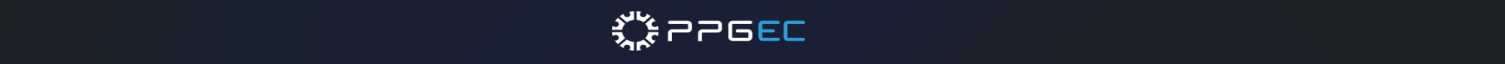 PRORROGAÇÃO NOMECPF 					      E-MAILNÍVEL                     MESTRADO             DOUTORADOINÍCIO CURSO [MÊS/ANO] 	ÁREA DE CONCENTRAÇÃONOME DO(A) ORIENTADOR(A) INTERNO (A)REGRAS BÁSICAS - PRORROGAÇÃOPRAZOS - PRORROGAÇÃOMESTRADO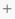 DOUTORADOSOLICITAÇÃOPERÍODO [MESES]           PERÍODO [DE XX/XX/202X A XX/XX/202X]OBS.: O período deve ser sempre o primeiro dia do mês posterior ao prazo de conclusão, disponível no histórico, e o último dia do último mês da prorrogação (Ex.: Prazo de conclusão disponível no histórico: FEV/2023 - deseja prorrogação de 6 meses o período será de 01/03/2023 a 31/08/2023).JUSTIFICATIVAPARECER DO(A) ORIENTADOR(A)APROVO A PRORROGAÇÃO DO(A) DISCENTE ?      SIM      NÃOASSINATURA  ORIENTADOR(A)[APÓS O PREENCHIMENTO, CONVERTER O ARQUIVO EM FORMATO .PDF E ENCAMINHAR PARA O E-MAIL PPGEC.ATENDIMENTOALUNOS@UFPE.BR]06 MESES [NIPPGEC.01/2023] APENAS para ingressantes até dez/202212 MESES [Res. 29/2022-Pandemia] APENAS para ingressantes até dez/20226 MESES[Regimento interno]12 MESES [NIPPGEC.01/2023] APENAS para ingressantes até dez/202218 MESES [Res. 29/2022-Pandemia]APENAS para  ingressantes até dez/202212 MESES [Regimento interno]